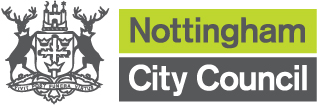 New Roads and Street Works Act 1991 – Section 58Notice of Substantial Road Works for Road PurposesNotice is hereby given that Nottingham City Council intends to carry out substantial works for road purposes on Hall Street, Sherwood, Nottingham.Subject to exemptions in the New Roads and Street Works Act 1991 and regulations under it, no Street Works may be executed within the prescribed restriction period.The Streets in which these works will take place are:Hall Street (USRN 29014863)(Whole length)Works will affect substantial areas of:	CarriagewayWorks are expected to commence on:	10th February 2024Proposed completion date:		          24th February 2024Restriction period: 		                      24 months (24th February 2026)Dated 13th November 2023Enquiries about the above should be addressed to:Network Management, Loxley House, Station Street, Nottingham NG2 3NGEmail: highway.management@nottinghamcity.gov.uk